Publicado en Madrid  el 11/01/2019 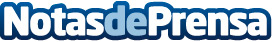  5 profesiones que desaparecerán o se reinventarán en 2019, según IMF Business School Community Managers, traductores o cajeros son algunas de las profesiones que tenderán a desaparecer o reinventarse durante este año, como ha analizado IMF Business SchoolDatos de contacto:Rocio Gallego Nota de prensa publicada en: https://www.notasdeprensa.es/5-profesiones-que-desapareceran-o-se Categorias: Sociedad E-Commerce Recursos humanos http://www.notasdeprensa.es